A day at the rangewho, because of his exceptional talent at being an awesome dad, is hereby entitled to
And we, the undersigned, promise to not disturb him or interrupt him unless the house is on fire or something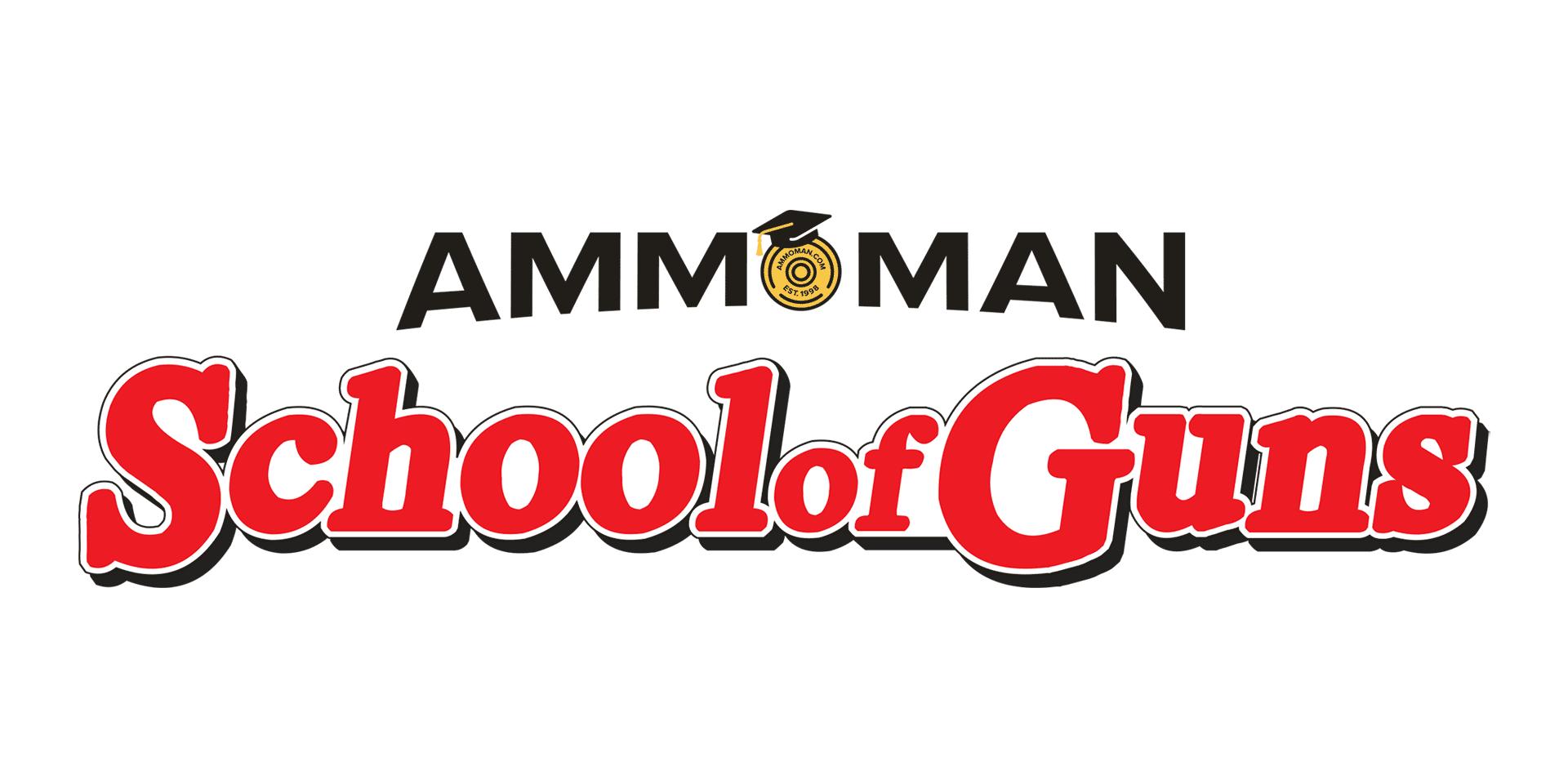 